فرم اطلاعات خدمت/زیرخدمت جهت ارائه روی پایگاه اطلاعرسانی دستگاهعنوان خدمت :  تامین آمار و اطلاعات تولیدی ثبتی (سالنامه آماری)عنوان خدمت :  تامین آمار و اطلاعات تولیدی ثبتی (سالنامه آماری)عنوان خدمت :  تامین آمار و اطلاعات تولیدی ثبتی (سالنامه آماری)شناسه خدمت : 10031103000شناسه خدمت : 10031103000نوع خدمت:           خدمت به شهروندان (G2C)               خدمت به کسب و کار (G2B)            خدمت به دیگردستگاه های دولتی(G2G)نوع خدمت:           خدمت به شهروندان (G2C)               خدمت به کسب و کار (G2B)            خدمت به دیگردستگاه های دولتی(G2G)نوع خدمت:           خدمت به شهروندان (G2C)               خدمت به کسب و کار (G2B)            خدمت به دیگردستگاه های دولتی(G2G)نوع خدمت:           خدمت به شهروندان (G2C)               خدمت به کسب و کار (G2B)            خدمت به دیگردستگاه های دولتی(G2G)نوع خدمت:           خدمت به شهروندان (G2C)               خدمت به کسب و کار (G2B)            خدمت به دیگردستگاه های دولتی(G2G)شرح خدمت: تامین آمارواطلاعات تولیدی ثبتی (سالنامه آماری ) : شامل کلیه اطلاعات اقتصادی ، اجتماعی وفرهنگی دردوره های یک ساله مانندتهیه وتدوین  سالنامه آماری وانتشارنتایج طرحهای نمونه ای و ..... ، همچنین سرشماریها که طی دوره های پنج ساله منتشر می گردد.شرح خدمت: تامین آمارواطلاعات تولیدی ثبتی (سالنامه آماری ) : شامل کلیه اطلاعات اقتصادی ، اجتماعی وفرهنگی دردوره های یک ساله مانندتهیه وتدوین  سالنامه آماری وانتشارنتایج طرحهای نمونه ای و ..... ، همچنین سرشماریها که طی دوره های پنج ساله منتشر می گردد.شرح خدمت: تامین آمارواطلاعات تولیدی ثبتی (سالنامه آماری ) : شامل کلیه اطلاعات اقتصادی ، اجتماعی وفرهنگی دردوره های یک ساله مانندتهیه وتدوین  سالنامه آماری وانتشارنتایج طرحهای نمونه ای و ..... ، همچنین سرشماریها که طی دوره های پنج ساله منتشر می گردد.شرح خدمت: تامین آمارواطلاعات تولیدی ثبتی (سالنامه آماری ) : شامل کلیه اطلاعات اقتصادی ، اجتماعی وفرهنگی دردوره های یک ساله مانندتهیه وتدوین  سالنامه آماری وانتشارنتایج طرحهای نمونه ای و ..... ، همچنین سرشماریها که طی دوره های پنج ساله منتشر می گردد.شرح خدمت: تامین آمارواطلاعات تولیدی ثبتی (سالنامه آماری ) : شامل کلیه اطلاعات اقتصادی ، اجتماعی وفرهنگی دردوره های یک ساله مانندتهیه وتدوین  سالنامه آماری وانتشارنتایج طرحهای نمونه ای و ..... ، همچنین سرشماریها که طی دوره های پنج ساله منتشر می گردد.مدارک مورد نیاز:مدارک مورد نیاز:مدارک مورد نیاز:مدارک مورد نیاز:مدارک مورد نیاز:جزییات خدمتمتوسط مدت زمان ارایه خدمت:جزییات خدمتساعات ارائه خدمت:(ساعات مراجعه متقاضی)(ساعات مراجعه متقاضی)(ساعات مراجعه متقاضی)جزییات خدمتتعداد بار مراجعه حضوریجزییات خدمتهزینه ارایه خدمت(ریال) به خدمت گیرندگانمبلغ(مبالغ)مبلغ(مبالغ)شماره حساب (های) بانکیجزییات خدمتهزینه ارایه خدمت(ریال) به خدمت گیرندگانجزییات خدمتهزینه ارایه خدمت(ریال) به خدمت گیرندگانجزییات خدمتهزینه ارایه خدمت(ریال) به خدمت گیرندگان. . .. . .نحوه دسترسی به خدمت    اینترنتی (پیوند صفحه ارائه خدمت بصورت الکترونیکی با کلیک روی نماد کاربر را هدایت کند)          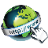     اینترنتی (پیوند صفحه ارائه خدمت بصورت الکترونیکی با کلیک روی نماد کاربر را هدایت کند)              اینترنتی (پیوند صفحه ارائه خدمت بصورت الکترونیکی با کلیک روی نماد کاربر را هدایت کند)              اینترنتی (پیوند صفحه ارائه خدمت بصورت الکترونیکی با کلیک روی نماد کاربر را هدایت کند)          نحوه دسترسی به خدمت    پست الکترونیک: (آدرس پست الکترونیک خدمت جهت پاسخگویی یا ارتباط با متقاضی)                         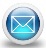     پست الکترونیک: (آدرس پست الکترونیک خدمت جهت پاسخگویی یا ارتباط با متقاضی)                             پست الکترونیک: (آدرس پست الکترونیک خدمت جهت پاسخگویی یا ارتباط با متقاضی)                             پست الکترونیک: (آدرس پست الکترونیک خدمت جهت پاسخگویی یا ارتباط با متقاضی)                         نحوه دسترسی به خدمت    تلفن گويا يا مرکز تماس: (در صورت وجود ارائه شماره مرکز تماس یا تلفن گویا با کلیک روی نماد نمایش داده شود)        061-33334056        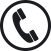     تلفن گويا يا مرکز تماس: (در صورت وجود ارائه شماره مرکز تماس یا تلفن گویا با کلیک روی نماد نمایش داده شود)        061-33334056            تلفن گويا يا مرکز تماس: (در صورت وجود ارائه شماره مرکز تماس یا تلفن گویا با کلیک روی نماد نمایش داده شود)        061-33334056            تلفن گويا يا مرکز تماس: (در صورت وجود ارائه شماره مرکز تماس یا تلفن گویا با کلیک روی نماد نمایش داده شود)        061-33334056        نحوه دسترسی به خدمت    تلفن همراه (پیوند دریافت برنامه کاربردی ارائه خدمت روی تلفن همراه)  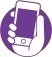     تلفن همراه (پیوند دریافت برنامه کاربردی ارائه خدمت روی تلفن همراه)      تلفن همراه (پیوند دریافت برنامه کاربردی ارائه خدمت روی تلفن همراه)      تلفن همراه (پیوند دریافت برنامه کاربردی ارائه خدمت روی تلفن همراه)  نحوه دسترسی به خدمت    پيام کوتاه (شماره سامانه پیامکی ارائه خدمت در صورت وجود با کلیک روی نماد نمایش داده شود)    50005774    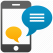     پيام کوتاه (شماره سامانه پیامکی ارائه خدمت در صورت وجود با کلیک روی نماد نمایش داده شود)    50005774        پيام کوتاه (شماره سامانه پیامکی ارائه خدمت در صورت وجود با کلیک روی نماد نمایش داده شود)    50005774        پيام کوتاه (شماره سامانه پیامکی ارائه خدمت در صورت وجود با کلیک روی نماد نمایش داده شود)    50005774    نحوه دسترسی به خدمت    دفاتر ارائه خدمت یا دفاتر پيشخوان خدمات (لیست بازشونده یا پیوند آدرس دفاتر ارائه خدمت یا دفاتر پیشخوان ارائه خدمت) 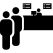     دفاتر ارائه خدمت یا دفاتر پيشخوان خدمات (لیست بازشونده یا پیوند آدرس دفاتر ارائه خدمت یا دفاتر پیشخوان ارائه خدمت)     دفاتر ارائه خدمت یا دفاتر پيشخوان خدمات (لیست بازشونده یا پیوند آدرس دفاتر ارائه خدمت یا دفاتر پیشخوان ارائه خدمت)     دفاتر ارائه خدمت یا دفاتر پيشخوان خدمات (لیست بازشونده یا پیوند آدرس دفاتر ارائه خدمت یا دفاتر پیشخوان ارائه خدمت) نمودار مراحل دریافت خدمت/زیرخدمت (از دید متقاضی خدمت)نمودار مراحل دریافت خدمت/زیرخدمت (از دید متقاضی خدمت)نمودار مراحل دریافت خدمت/زیرخدمت (از دید متقاضی خدمت)نمودار مراحل دریافت خدمت/زیرخدمت (از دید متقاضی خدمت)نمودار مراحل دریافت خدمت/زیرخدمت (از دید متقاضی خدمت)